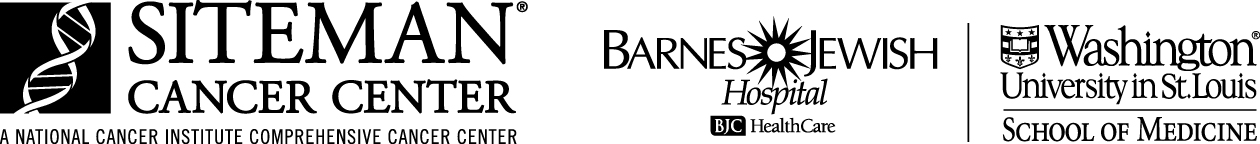 2016 ANNUAL SHARED RESOURCES STRATEGIC REVIEWDUE: FEBRUARY 1, 20165 Page LimitElevator PitchBrief description of Core to external, and internal, users and stakeholders.Core Mission StatementWhat guides the decisions made within the Core and drives the achievements?SWOTGoalsSet goals.Define how goals will be measured and what constitutes as success.Target UsersIdentify Core’s targeted users.How can the Core increase its usage and influence?What would constitute as measurements of increased usage and influence of users?Communications & MarketingHow can communications and marketing be improved?What constitutes as improvements in communication & marketing?Competitive Analysis & AdvantageDefine key and potential competitors, include internal & external as appropriate.What are the competitors’ strengths and weaknesses?How can the Core develop additional advantages based on the above?OperationsEstimate total capacity if operating with current resources and analyze current capacity.Identify new or possible key initiatives for managing operations of Core.Who will lead and complete these new initiatives and how?Financial Projections & InvestmentProvide metrics on how many users are projected to increase/decrease. Provide metrics on how many services are projected to be added/reduced.What investments are needed to increase quality of services and users?Will the Core be initiating these new investments? Why or why not?What are the Core’s Top 3 Strengths?What are the Core’s Top 3 Weaknesses?What are the Core’s Top 3 Opportunities?What are the Core’s Top 3 Core Threats?